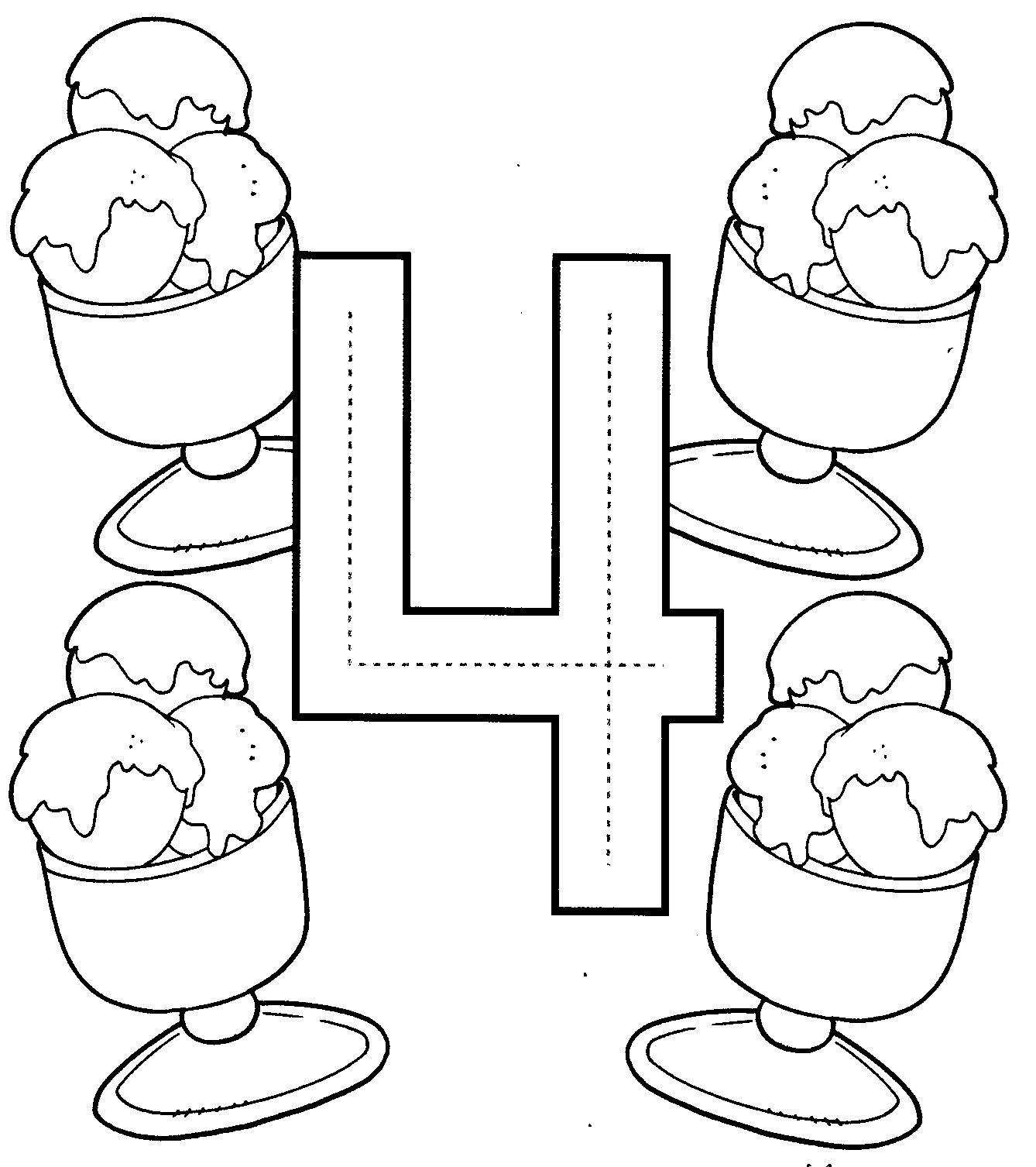 			THE NUMBERS	Four (for)				-	Cuatro  Pega “four” hojas de árbol y cuéntalas en inglés.